                                                                                                                                                      ПРОЕКТ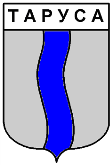 ГОРОДСКАЯ ДУМА ГОРОДСКОГО ПОСЕЛЕНИЯ «ГОРОД ТАРУСА»четвертого созываРЕШЕНИЕ«    »                     2023 года                                                                                                  №   ___          Рассмотрев обращение администрации МО «Тарусский район» от 06.07.2023 № 04-07/3026, руководствуясь Федеральным законом от 06.10.2003 года № 131-ФЗ «Об общих принципах местного самоуправления в Российской Федерации», Положением о порядке управления и распоряжения имуществом, находящимся в муниципальной собственности городского поселения «Город Таруса», утвержденным решением городской Думы ГП «Город Таруса» от 20.06.2016 № 39, Уставом городского поселения «Город Таруса», на основании Решения Районного Собрания муниципального района «Тарусский район» от 13.07.2023 №29 «О передаче в муниципальную собственность МО ГП «Город Таруса» имущества, находящегося в собственности МО «Тарусский район»городская Дума городского поселения "Город Таруса"РЕШИЛА:          1. Принять в собственность МО городского поселения «Город Таруса» имущество, находящееся в собственности МО «Тарусский район», согласно приложению к настоящему решению.          2. Поручить администрации (исполнительно-распорядительному органу) городского поселения «Город Таруса» внести соответствующие изменения в реестр муниципального имущества.           3. Контроль за исполнением настоящего решения возложить на администрацию (исполнительно-распорядительный орган) городского поселения «Город Таруса». 3. Решение вступает в силу со дня его подписания и подлежит официальному опубликованию в  районной газете «Октябрь» и размещению на официальном сайте администрации городского поселения «Город Таруса» http://tarusagorod.ru в сети «Интернет».Глава муниципального образования городское поселение «Город Таруса»                                                                А.С. Калмыков                                                                                                                               Проект подготовил(а): Комарова Е.И. (2-57-58)                                                                                                                                                                            Приложение                                                                                                                                                     к Решению городской ДумыГП "Город Таруса"                                                                                                                                             от              2023 года  №  Перечень имущества, находящегося в собственности МО «Тарусский район» и принятое с собственность МО городского поселения «Город Таруса»            О принятии в собственность             МО городского поселения «Город Таруса»                  имущества находящегося в собственности             МО «Тарусский район» №п/пНаименованиеимуществаАдрес (местоположение)  имуществаКадастровый номер имуществаПлощадь,протяженность и иные параметрыимущества1КвартираКалужская область, г. Таруса,ул. Р.Люксембургд. 12, кв. 1 40:20:100506:15253,3 м22КвартираКалужская область, г. Таруса,ул. Пролетарскаяд. 78, кв. 4 40:20:100522:27426,1 м2